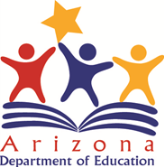 The 90-Day Plan serves as a road map that provides clarity to specific priorities and actions that are most important during the next 90 days.  The plan will help ensure the focus of all stakeholders toward an aligned understanding of the implementation and progress of our school’s turnaround initiative.PURPOSE OF THE INITIATIVE:  Articulate in a few sentences what you hope to achieve by participating in the initiative.GOAL SETTING:  In order to fulfill Support and Innovation goal requirements, the school-level plan or in the case of single site LEA, the LEA plan, the following 7 SMART goals are required, plus graduation rate goal when applicable.Principal Commitment:  My signature indicates that this plan provides focus and urgency to move the initiative forward – and that the school’s leadership team participated in the development of the plan and support its direction.  My signature also indicates a commitment to ambitiously pursue the articulated goals, addressing priorities, and monitoring progress.  Finally, my signature confirms that this plan is a living document and that adjustments will likely be needed based on ongoing data and lessons learned.____________________________________________________________	___________________________________________Principal Signature									DateELEVATE! Coach :  My signature indicates that this plan has been reviewed and the content of the plan is aligned with the needs of the school.  My signature confirms a commitment to support the school in the implementation of this plan, while also holding the school’s leader accountable for its implementation.______________________________________________________________	___________________________________________ELEVATE! Coach 								Date90-Day Action Plan – Priority #190-Day Action Plan – Priority #290-Day Action Plan – Priority #390-Day Action Plan – Priority #4APPENDIX AGuidance DocumentAPPENDIX B90-Day Plan Development & Reflection ToolGoals2015-16 RESULTS2016-17 GOALSGOAL INDICATORS (METRIC TO INDICATE PROGRESS)Goal  1Reading Achievement for all studentsReading achievement for all students will increase by ___% moving from ___% proficient or highly proficient on 2016AzMERIT to ___% proficient or highly proficient on 2017 AzMERIT.Goal 2Reading Achievement for State’s Bottom 25%The percent of students in the State’s bottom 25% in reading will decrease by ___% from ___% on 2016 AzMERIT to ___%  on 2017AzMERIT.Goal 3English Language Proficiency GoalEnglish Language Proficient reclassification will increase by ___% moving from ___% reclassification as proficient in 2016 to % reclassification as proficient in 2017, as measured by AZELLA.Goal 4Math Achievement for all studentsMath achievement for all students will increase by ___%,moving from ___% proficient or highly proficient on 2016AzMERIT to % proficient or highly proficient on 2017 AzMERIT.Goal 5Math Achievement Goal for Bottom 25%The percent of students in the State’s Bottom 25% in math will decrease by ___%, from___% on 2016 AzMERIT to ___% on 2017 AzMERIT.Goal 6Goal addressing STEM (This is an additional required goal for all schools in school improvement.)By spring 2017, all students will have successfully completed four modules of STEM courses offered as elective courses each quarter as evidenced by a passing grade of 80% or better on the EOC assessment in each module.Goal 7AttendanceIncrease attendance by % moving from ___% in SY15-16 to ___% in SY16-17Goal 8HS OnlyGraduation RateIncrease graduation rate to ___% from ___% in 2016 to % in 2017 as calculated by ADE.Initiative Focus Area (Big Rock):  Initiative Focus Area (Big Rock):  Initiative Focus Area (Big Rock):  Initiative Focus Area (Big Rock):  Initiative Focus Area (Big Rock):  School’s Priority:    (Given the goals identified, what problem needs to be addressed to achieve these goals?)School’s Priority:    (Given the goals identified, what problem needs to be addressed to achieve these goals?)School’s Priority:    (Given the goals identified, what problem needs to be addressed to achieve these goals?)School’s Priority:    (Given the goals identified, what problem needs to be addressed to achieve these goals?)School Leader Responsible:Desired Outcome:   (What will be different if you are successful in addressing this priority?)Desired Outcome:   (What will be different if you are successful in addressing this priority?)Desired Outcome:   (What will be different if you are successful in addressing this priority?)Desired Outcome:   (What will be different if you are successful in addressing this priority?)School Leader Responsible:Root Cause(s) to Address Hypothesis of Priority:  (What do you believe is at the heart of this problem?  What evidence do you have to support this hypothesis?) Root Cause(s) to Address Hypothesis of Priority:  (What do you believe is at the heart of this problem?  What evidence do you have to support this hypothesis?) Root Cause(s) to Address Hypothesis of Priority:  (What do you believe is at the heart of this problem?  What evidence do you have to support this hypothesis?) Root Cause(s) to Address Hypothesis of Priority:  (What do you believe is at the heart of this problem?  What evidence do you have to support this hypothesis?) Root Cause(s) to Address Hypothesis of Priority:  (What do you believe is at the heart of this problem?  What evidence do you have to support this hypothesis?) ACTIONSACTIONSACTIONSACTIONSACTIONSCritical Action to Address Root Cause & Achieve Desired OutcomeCritical Action to Address Root Cause & Achieve Desired OutcomePerson Completing ActionTimelineResources Needed / Source  PROGRESS INDICATORS  PROGRESS INDICATORS  PROGRESS INDICATORS  PROGRESS INDICATORS  PROGRESS INDICATORSIndicator DateEvidence to Determine Progress Toward Achieving Desired OutcomeEvidence to Determine Progress Toward Achieving Desired OutcomePotential AdjustmentsPotential Adjustments Initiative Focus Area (Big Rock):   Initiative Focus Area (Big Rock):   Initiative Focus Area (Big Rock):   Initiative Focus Area (Big Rock):   Initiative Focus Area (Big Rock):  School’s Priority:    (Given the goals identified, what problem needs to be addressed to achieve these goals?)School’s Priority:    (Given the goals identified, what problem needs to be addressed to achieve these goals?)School’s Priority:    (Given the goals identified, what problem needs to be addressed to achieve these goals?)School’s Priority:    (Given the goals identified, what problem needs to be addressed to achieve these goals?)School Leader Responsible:Desired Outcome:   (What will be different if you are successful in addressing this priority?)Desired Outcome:   (What will be different if you are successful in addressing this priority?)Desired Outcome:   (What will be different if you are successful in addressing this priority?)Desired Outcome:   (What will be different if you are successful in addressing this priority?)School Leader Responsible:Root Cause(s) to Address Hypothesis of Priority:  (What do you believe is at the heart of this problem?  What evidence do you have to support this hypothesis?) Root Cause(s) to Address Hypothesis of Priority:  (What do you believe is at the heart of this problem?  What evidence do you have to support this hypothesis?) Root Cause(s) to Address Hypothesis of Priority:  (What do you believe is at the heart of this problem?  What evidence do you have to support this hypothesis?) Root Cause(s) to Address Hypothesis of Priority:  (What do you believe is at the heart of this problem?  What evidence do you have to support this hypothesis?) Root Cause(s) to Address Hypothesis of Priority:  (What do you believe is at the heart of this problem?  What evidence do you have to support this hypothesis?) ACTIONSACTIONSACTIONSACTIONSACTIONSCritical Action to Address Root Cause & Achieve Desired OutcomeCritical Action to Address Root Cause & Achieve Desired OutcomePerson Completing ActionTimelineResources Needed / Source  PROGRESS INDICATORS  PROGRESS INDICATORS  PROGRESS INDICATORS  PROGRESS INDICATORS  PROGRESS INDICATORSIndicator DateEvidence to Determine Progress Toward Achieving Desired OutcomeEvidence to Determine Progress Toward Achieving Desired OutcomePotential AdjustmentsPotential AdjustmentsInitiative Focus Area (Big Rock) - (If applicable):Initiative Focus Area (Big Rock) - (If applicable):Initiative Focus Area (Big Rock) - (If applicable):Initiative Focus Area (Big Rock) - (If applicable):Initiative Focus Area (Big Rock) - (If applicable):School’s Priority:    (Given the goals identified, what problem needs to be addressed to achieve these goals?)School’s Priority:    (Given the goals identified, what problem needs to be addressed to achieve these goals?)School’s Priority:    (Given the goals identified, what problem needs to be addressed to achieve these goals?)School’s Priority:    (Given the goals identified, what problem needs to be addressed to achieve these goals?)School Leader Responsible:Desired Outcome:   (What will be different if you are successful in addressing this priority?)Desired Outcome:   (What will be different if you are successful in addressing this priority?)Desired Outcome:   (What will be different if you are successful in addressing this priority?)Desired Outcome:   (What will be different if you are successful in addressing this priority?)School Leader Responsible:Root Cause(s) to Address Hypothesis of Priority:  (What do you believe is at the heart of this problem?  What evidence do you have to support this hypothesis?) Root Cause(s) to Address Hypothesis of Priority:  (What do you believe is at the heart of this problem?  What evidence do you have to support this hypothesis?) Root Cause(s) to Address Hypothesis of Priority:  (What do you believe is at the heart of this problem?  What evidence do you have to support this hypothesis?) Root Cause(s) to Address Hypothesis of Priority:  (What do you believe is at the heart of this problem?  What evidence do you have to support this hypothesis?) Root Cause(s) to Address Hypothesis of Priority:  (What do you believe is at the heart of this problem?  What evidence do you have to support this hypothesis?) ACTIONSACTIONSACTIONSACTIONSACTIONSCritical Action to Address Root Cause & Achieve Desired OutcomeCritical Action to Address Root Cause & Achieve Desired OutcomePerson Completing ActionTimelineResources Needed / Source  PROGRESS INDICATORS  PROGRESS INDICATORS  PROGRESS INDICATORS  PROGRESS INDICATORS  PROGRESS INDICATORSIndicator DateEvidence to Determine Progress Toward Achieving Desired OutcomeEvidence to Determine Progress Toward Achieving Desired OutcomePotential AdjustmentsPotential AdjustmentsInitiative Focus Area (Big Rock) - (If applicable):Initiative Focus Area (Big Rock) - (If applicable):Initiative Focus Area (Big Rock) - (If applicable):Initiative Focus Area (Big Rock) - (If applicable):Initiative Focus Area (Big Rock) - (If applicable):School’s Priority:    (Given the goals identified, what problem needs to be addressed to achieve these goals?)School’s Priority:    (Given the goals identified, what problem needs to be addressed to achieve these goals?)School’s Priority:    (Given the goals identified, what problem needs to be addressed to achieve these goals?)School’s Priority:    (Given the goals identified, what problem needs to be addressed to achieve these goals?)School Leader Responsible:Desired Outcome:   (What will be different if you are successful in addressing this priority?)Desired Outcome:   (What will be different if you are successful in addressing this priority?)Desired Outcome:   (What will be different if you are successful in addressing this priority?)Desired Outcome:   (What will be different if you are successful in addressing this priority?)School Leader Responsible:Root Cause(s) to Address Hypothesis of Priority:  (What do you believe is at the heart of this problem?  What evidence do you have to support this hypothesis?) Root Cause(s) to Address Hypothesis of Priority:  (What do you believe is at the heart of this problem?  What evidence do you have to support this hypothesis?) Root Cause(s) to Address Hypothesis of Priority:  (What do you believe is at the heart of this problem?  What evidence do you have to support this hypothesis?) Root Cause(s) to Address Hypothesis of Priority:  (What do you believe is at the heart of this problem?  What evidence do you have to support this hypothesis?) Root Cause(s) to Address Hypothesis of Priority:  (What do you believe is at the heart of this problem?  What evidence do you have to support this hypothesis?) ACTIONSACTIONSACTIONSACTIONSACTIONSCritical Action to Address Root Cause & Achieve Desired OutcomeCritical Action to Address Root Cause & Achieve Desired OutcomePerson Completing ActionTimelineResources Needed / Source  PROGRESS INDICATORS  PROGRESS INDICATORS  PROGRESS INDICATORS  PROGRESS INDICATORS  PROGRESS INDICATORSIndicator DateEvidence to Determine Progress Toward Achieving Desired OutcomeEvidence to Determine Progress Toward Achieving Desired OutcomePotential AdjustmentsPotential AdjustmentsOverall Reflections/Feedback: (Clearly identify strongest areas of plan and the most critical items to improve. Emphasis should be on clarity and alignment of priorities.)Overall Reflections/Feedback: (Clearly identify strongest areas of plan and the most critical items to improve. Emphasis should be on clarity and alignment of priorities.)Overall Reflections/Feedback: (Clearly identify strongest areas of plan and the most critical items to improve. Emphasis should be on clarity and alignment of priorities.)Overall Reflections/Feedback: (Clearly identify strongest areas of plan and the most critical items to improve. Emphasis should be on clarity and alignment of priorities.)Overall Reflections/Feedback: (Clearly identify strongest areas of plan and the most critical items to improve. Emphasis should be on clarity and alignment of priorities.)                                                                                                Initiative Purpose & School GoalsClearly Evident Solid ProgressLimited ProgressNot EvidentIs the school’s initiative purpose clearly articulated, with language that will inspire stakeholders to become engaged and committed to the initiative’s success?   Have measureable school-wide goals been identified using available baseline data?  Are there clearly articulated metrics to monitor progress toward goals?Big Rocks & School’s Priorities  Big Rocks & School’s Priorities  Big Rocks & School’s Priorities  Big Rocks & School’s Priorities  Big Rocks & School’s Priorities  Are the identified priorities clearly articulated? Do they seem appropriate and provide focus to the school’s specific needs? Is there a strategic focus on using data to inform instruction evident? Is at least one of the priorities focused on improving/aligning curriculum, instructional delivery, formative assessment, data analysis, or improving intervention practices? Does the school’s priorities align with the district’s focus areas (Big Rocks)?Are the desired outcomes ambitious?  Will the desired outcomes correct or eliminate the priority (problem)?Root Causes Root Causes Root Causes Root Causes Root Causes Does each priority have a clear root cause hypothesis on why the problem exists?   Has school leadership attempted to identify addressable hypotheses (i.e. within the locust of their control)?Has each root cause been identified through intentional analysis of the problems—e.g. The 5 Why’s or Fishbone exercises—that is accompanied by supporting data points? Most Critical Actions to Address PrioritiesMost Critical Actions to Address PrioritiesMost Critical Actions to Address PrioritiesMost Critical Actions to Address PrioritiesMost Critical Actions to Address PrioritiesDo the actions identified promote urgency toward addressing the identified priorities?  Consider the timelines provided and the boldness of actions. Are the identified actions specific enough to ensure focus on the acknowledged priorities? Are action items strategically owned by specific school personnel? Progress Toward Addressing Priority  Progress Toward Addressing Priority  Progress Toward Addressing Priority  Progress Toward Addressing Priority  Progress Toward Addressing Priority  Does the 90-day plan include clear progress indicators that will allow the school to regularly monitor progress toward addressing each priority?  